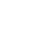 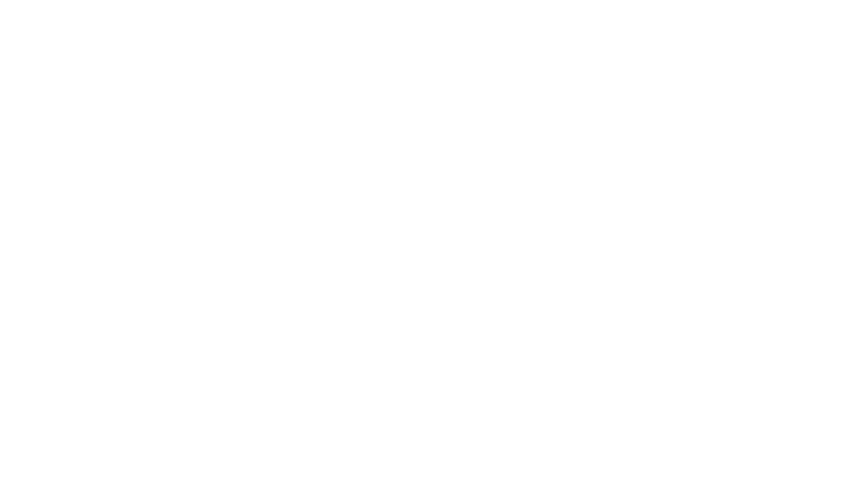 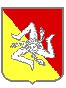 REPUBBLICA ITALIANAREGIONE SICILIANAASSESSORATO REGIONALE DELL'AGRICOLTURA, DELLO SVILUPPO RURALE E DELLA PESCA MEDITERRANEA 
	DIPARTIMENTO REGIONALE DELLO SVILUPPO RURALE E TERRITORIALESERVIZIO 13- UFFICIO SERVIZIO PER IL TERRITORIO DI MESSINAUNITA' OPERATIVA 1 - AFFARI GENERALI E COORDINAMENTO DELLE ATTIVITA' RIPARTIZIONE FAUNISTICO 
	VENATORIA  MESSINAVIALE SAN MARTINO, 62 IS. 154  -  98123 MESSINA 
	Tel. e Fax  090 66.13.49STAGIONE VENATORIA 2020/2021 ELENCO  DEI CACCIATORI REGIONALI CHE HANNO PRESENTATO REGOLARE 
	ISTANZA ATC STAGIONE VENATORIA 2020-2021Pos.Prot.Data dispedizioneData prot.CognomeNomePrioritàCAPRESIDENZAPROV.1394608/05/2019MICALIZZIANTONINO298029SCALETTA ZANCLEAME2193206/02/2019MIRABILEGIOVANNI298051BARCELLONA P.G.ME381801/01/2019IANNELLOSALVATORE298145MESSINAME499801/02/2019DI GIOVANNIANTONINO298038SANTA TERSA DI RIVAME598701/02/2019RAGUSAFRANCO298042PACE DEL MELAME698301/02/2019DI GIOVANNINATALE298038SAVOCAME786801/02/2019LUPETTOAGATINO298125MESSINAME898101/02/2019BRANCATOGIUSEPPE298124MESSINAME993601/02/2019CUCINOTTAANTONINO298134MESSINAME1097301/02/2019GEMELLAROGIUSEPPE298143MESSINAME1189201/02/2019MOSCHELLASALVATORE298030SANT'ALESSIO SICULOME1289101/02/2019CURRO'ANTONINO298145MESSINAME1397101/02/2019PRESCIMONEDOMENICO298125MESSINAME1490401/02/2019VIOLAGIUSEPPE298152MESSINAME1592601/02/2019GULLETTAFRANCESCO298126MESSINAME1699001/02/2019SAETTASALVATORE298036GRANITIME1797001/02/2019PORTALIGIORGIO298055LIPARIME1890301/02/2019ZAPPALA'PAOLO298124MESSINAME1997901/02/2019PAPAGIORGIO298020PAGLIARAME2098001/02/2019CARNABUCISALVATORE298023FURCI SICULOME2190701/02/2019CLEMENTELUIGI298122MESSINAME2293101/02/2019MARESSASALVATORE298131MESSINAME2391601/02/2019CALARCOANTONINO298054FURNARIME2489701/02/2019MIDURINATALE298133MESSINAME2596301/02/2019GALLETTAANTONINO298125MESSINAME2690801/02/2019TOMASELLOPIETRO298162MESSINAME2790101/02/2019GALARDIDOMENICO298133MESSINAME2893901/02/2019INTERDONAOANTONINO298145MESSINAME2993201/02/2019EVANGELISTAMARCO298132MESSINAME3096201/02/2019CALABRO'VINCENZO298125MESSINAME3199101/02/2019CALABRO'CARMELO298036GRANITIME3294001/02/2019ARENAANTONINO298126MESSINAME3389501/02/2019LEONARDOGIUSEPPE298132MESSINAME3489401/02/2019MANGANOFRANCESCO298125MESSINAME3592801/02/2019CAVALLAROGIOVANNI298144MESSINAME3696401/02/2019ALTADONNASEBASTIANO298055LIPARIME3791801/02/2019CARAUDOANSELMO298042PACE DEL MELAME3891201/02/2019SCOLAROFRANCESCO298040MERI'ME3990601/02/2019CAPPELLOANGELO397100RAGUSARG4094201/02/2019MANGANOLETTERIO298145MESSINAME4191101/02/2019SPADOLAMARIO397100RAGUSARG4297701/02/2019BARBAGALLOGIOVANNI395014GIARRECT4396701/02/2019ALIBRANDIDOMENICO298135MESSINAME4495601/02/2019CUCINOTTACARMELO298145MESSINAME4593701/02/2019BRANCATOANTONINO298128MESSINAME4693401/02/2019TORNESEGIUSEPPE298129MESSINAME4797401/02/2019GALLETTASANTI298144MESSINAME4890201/02/2019DONATOGIOVANNI298158MESSINAME4991401/02/2019INGRASSIABIAGIOENRICO298040MERI'ME5089301/02/2019GAZZOVINCENZO298137MESSINAME5199201/02/2019MELITASALVATORE298036GRANITIME5299301/02/2019D'AMOREMARCELLO298036GRANITIME5391701/02/2019FAMA'ANTONINO298054FURNARIME5491501/02/2019MAIMONEROSARIO298040MERI'ME5599901/02/2019CRUPIDOMENICOCARMELO298028SANTA TERSA DI RIVAME5693001/02/2019PANARELLOGIANCARLO298145MESSINAME5789801/02/2019COSTAGAETANO298163MESSINAME5892701/02/2019SPADAROANTONINO298149MESSINAME5997501/02/2019BONFIGLIOANGELO298143MESSINAME6097601/02/2019BONFIGLIOANTONIO298143MESSINAME6193501/02/2019TAVILLAFRANCESCO298121MESSINAME6299701/02/2019BRUNOFRANCESCO298123MESSINAME6398501/02/2019TAURINOSALVATORE298038SAVOCAME6490901/02/2019MORABITOLUIGI298051BARCELLONA P.G.ME6597801/02/2019FOLTIERSILIOCATENO298038SAVOCAME6698801/02/2019RAGUSACANDELOROANTONIO FRANCO298042PACE DEL MELAME6798601/02/2019DI GIOVANNIAGATINO298038SAVOCAME6891001/02/2019PREVITIGIACOMO298162MESSINAME6998901/02/2019BENTIVEGNAMICHELANGELOANTONINO295121CATANIACT7096601/02/2019NATOLIRICCARDO298050LIPARIME7196901/02/2019ALIBERTISALVATORE298028SANTA TERESA DIRIVAME7290501/02/2019SULFAROANTONIO298040ROMETTAME7396501/02/2019MAGAZZU'FRANCESCO298135MESSINAME7495701/02/2019MASTRONARDOANTONINO298144MESSINAME7593301/02/2019DE SALVONICOLA298145MESSINAME7690001/02/2019GALARDIANTONIO298100MESSINAME7797201/02/2019PARISIROSARIO298021ALI'ME7893801/02/2019CAMMAROTOGIOVANNI298129MESSINAME7989901/02/2019SERGIGIOVANNI298163MESSINAME8099501/02/2019BUAGIUSEPPE295010SANTA VENERINACT8189601/02/2019SPURIAANTONINO298137MESSINAME8298401/02/2019TAURINODAVIDE298038SAVOCAME8391301/02/2019MAIMONECLAUDIO298040MERI'ME8496101/02/2019BRUNOSALVATORE298123MESSINAME8589201/02/2019SPURIAPLACIDO298137MESSINAME86106604/02/2019MESSINAGIOVANNI298051BARCELLONA P.G.ME87105204/02/2019MAZZEOMARIO298050LIPARIME88110204/02/2019TODAROLUIGI298145MESSINAME89109804/02/2019SCUZZARELLOGIUSEPPE397100RAGUSARG90108904/02/2019MERLINODOMENICO298043ROMETTAME91105604/02/2019MEESAGINO298030SANT'ALESSIO SICULOME92108404/02/2019PANTANOGIUSEPPE298065MONTALBANO ELICONAME93110304/02/2019GRILLOPLACIDO298043ROMETTAME94110104/02/2019FLORESTAGAETANO295038SANTA MARIA DILICODIACT95109204/02/2019GALLETTASIMONE298158MESSINAME96105004/02/2019GENOVESEGIUSEPPE298051BARCELLONA P.G.ME97108604/02/2019PATTISALVATOREROSARIO295126GIARREME98103704/02/2019GUERRERAANTONINO298168MESSINAME99109504/02/2019ARCIDIACONOROSARIO295123CATANIACT100109004/02/2019RAGUSASALVATOREGABRIELE295123CATANIACT101108704/02/2019ALFIERIGAETANO290135PALERMOPA102106104/02/2019SCARCELLASALVATORE298121MESSINAME103104304/02/2019BIONDOSALVATORE292026FAVARAAG104105104/02/2019MAZZEOANTONINO298051BARCELLONA P.G.ME105103504/02/2019BARBERAGIOVANNI298040MERI'ME106105904/02/2019ALLIOANTONINO298122MESSINAME107109604/02/2019OLIVAANTONINO298057MILAZZOME108109404/02/2019SANTALUCIAGIUSEPPE298158MESSINAME109104704/02/2019COSENTINOVINCENZO298051BARCELLONA P.G.ME110108504/02/2019INTILISANOMAURIZIO298039TAORMINAME111104904/02/2019FUGAZZOTTOARMANDO298051BARCELLONA P.G.ME112103404/02/2019LA SPADANICOLA298051BARCELLONA P.G.ME113103604/02/2019BARBERAGIUSEPPE298051BARCELLONA P.G.ME114104504/02/2019CASTORINOANTONIO298051BARCELLONA P.G.ME115106704/02/2019MESSINACOSIMOPIETROPAOLO298051BARCELLONA P.G.ME116106904/02/2019BENTIVEGNAMICHELANGELOANTONINO395121CATANIACT117108304/02/2019PITROLOGIUSEPPE397018SCICLIRG118105304/02/2019RECUPEROSALVATOREMASSIMILIANO298053CASTROREALEME119107104/02/2019LEOTTASALVATORE295024ACIREALECT120104804/02/2019DI GIUSEPPESEBASTIANO298051BARCELLONA P.G.ME121105404/02/2019SOFIATANINO298053CASTROREALEME122109704/02/2019SAGLIMBENEALFIO FILIPPO298030LIMINAME123107204/02/2019RAPISARDASALVATORE295010SANTA VENERINACT124109904/02/2019SCRIBANOEMANUELE397100RAGUSARG125110004/02/2019GALLETTAORAZIO298146MESSINAME126109304/02/2019SCUZZARELLOSALVATORE397100RAGUSARG127106804/02/2019BUAGIUSEPPE295010SANTA VENERINACT128104404/02/2019BARTOLONEPLACIDO298051BARCELLONA P.G.ME129105504/02/2019SAIAAANTONINO298053CASTROREALEME130104604/02/2019DE PASQUALEFRANCESCO S.298051BARCELLONA P.G.ME131107004/02/2019COSTANTINOANTONINO298056MAZZARRA'SANT'ANDREAME132108804/02/2019PECORAEMILIO395030NICOLOSICT133109104/02/2019CACCIOLAGIUSEPPE298025ITALAME134112205/02/2019SILIGATOGIOVANNI298039TAORMINAME135113005/02/2019PENNISIALFIO395129CATANIACT136112305/02/2019D'ALLURALUCIANO298039TAORMINAME137113305/02/2019ADAMOPIETRO298125MESSINAME138114505/02/2019SGRO'DOMENICO298040VENETICOME139110905/02/2019RUELLONATALE298051BARCELLONA P.G.ME140113405/02/2019CALABRO'GIUSEPPE298145MESSINAME141113505/02/2019CATALANOANTONIO295029VIAGRANDECT142114705/02/2019TERRANOVAGIUSEPPE298048SPADAFORAME143112005/02/2019DI CARLOGIUSEPPE298039TAORMINAME144112505/02/2019LO GIUDICEFERNANDO295031ADRANOCT145112905/02/2019PIZZOLOPASQUALE295051BARCELLONA P.G.ME146111605/02/2019INTELISANOANGELO298039TAORMINAME147112805/02/2019CAMINITIINTERDONATOGIOVANNI298027ROCCALUMERAME148112605/02/2019MURATOREGIUSEPPE295030SANT'AGATA LIBATTIATICT149112105/02/2019FERROGIUSEPPE298039TAORMINAME150111305/02/2019LANDROCARMELOFIORENZO298062FICARRAME151113805/02/2019LOMBARDOALFIO295030TREMESTIERI ETNEOCT152111005/02/2019SILIGATOSALVATORE298039TAORMINAME153113605/02/2019SCUDERISALVATORE295020ACI BONACCORSICT154114605/02/2019GITTOANDREA298047SAPONARAME155112705/02/2019DI BLASIROSARIO298168MESSINAME156114405/02/2019PINOSALVATORE298043ROMETTAME157111505/02/2019GULLOTTAGIUSEPPE298039TAORMINAME158113705/02/2019SCUDERIANTONINO295020ACI BONACCORSICT159112405/02/2019DI STEFANOANGELO295010SANTA VENERINACT160111405/02/2019PELLERITIANGELO298039TAORMINAME161111105/02/2019PENNISIGAETANO395129CATANIACT162111905/02/2019CURCURUTOCATENO298039TAORMINAME163111805/02/2019CURCURUTOMARCO298039TAORMINAME164113905/02/2019LIPARITEODORO295100CATANIACT165121006/02/2019CAMINITIDOMENICO298028SANTA TERESA DIRIVAME166120306/02/2019DI PIAZZAMARIO392022CAMMARATAAG167119706/02/2019CRISAFULLICARMELO298027ROCCALUMERAME168120406/02/2019SAGLIMBENEFILIPPO298030LIMINAME169120806/02/2019RIGANOANTONINO298028SANTA TERESA DIRIVAME170119806/02/2019MASTROIENISALVATORE298030SANT'ALESSIO SICULOME171119406/02/2019STURIALEANTONIO298027ROCCALUMERAME172121706/02/2019FALANGASALVATOREANTONINO298035GIARDINI NAXOSME173120506/02/2019MAUROSALVATOREALFIO295010SANT'ALFIOCT174120206/02/2019BLANCATOSEBASTIANO398034FRANCAVILLA SICILIAME175121306/02/2019GALEANOGIUSEPPE298041MONFORTE SANGIORGIOME176121506/02/2019GRASSOANTONINO298042PACE DEL MELAME177120106/02/2019TRIMARCHISALVATORE298028SANTA TERESA DIRIVAME178120906/02/2019PATANE'ROSARIO295018RIPOSTOCT179119306/02/2019CASALEFRANCESCO298027ROCCALUMERAME180121906/02/2019D'AMICOSALVATORE298051BARCELLONA P.G.ME181119206/02/2019RIPANOCARMELO298020PAGLIARAME182121406/02/2019FORTUNIOALFIO295014GIARRECT183121606/02/2019FLORIOTINDARO298066PATTIME184120606/02/2019SAYASANTI298040TORREGROTTAME185121206/02/2019MIDILIANTONINO298041MONFORTE SANGIORGIOME186118806/02/2019FAVATACLAUDIO393017SAN CATALDOCL187121806/02/2019SIRACUSALUIGI298051BARCELLONA P.G.ME188120006/02/2019BOTTONESALVATORE298038SAVOCAME189120706/02/2019FUGAZZOTTOGIUSEPPE298043ROMETTAME190119606/02/2019CHILLEMIAGOSTINO298028SANTA TERESA DIRIVAME191120406/02/2019DI PIAZZASILVIO392022CAMMARATAAG192119506/02/2019RIPANOGIUSEPPECOSIMO298020PAGLIARAME193123507/02/2019ZODDAROBERTO298165MESSINAME194123707/02/2019ROMEOGIOVANNI298121MESSINAME195123607/02/2019FEMINO'MARIO298100MESSINAME196123807/02/2019BORGIADARIO298123MESSINAME197127408/02/2019PREVITETOMMASO298045SAN PIER NICETOME198127908/02/2019SEGRETOGIUSEPPE298066PATTIME199129008/02/2019BERTINOGASPARE298060OLIVERIME200129208/02/2019BONANNOMARIO295010SANT'ALFIOCT201125708/02/2019CATANIAANTONINO298051BARCELLONA P.G.ME202127508/02/2019PAPPALARDOFRANCESCO298031ADRANOME203128008/02/2019BONAVENTURAANTONINO298035GIARDINI NAXOSME204128308/02/2019COCIGIUSEPPE298069SINAGRAME205126908/02/2019TROVATELLOLUIGI298144MESSINAME206125608/02/2019CATANIACARMELO298051BARCELLONA P.G.ME207126608/02/2019GIORDANOSALVATORE298137MESSINAME208127808/02/2019GIORGIANNIANTONINO298041MONFORTE SANGIORGIOME209137608/02/2019GENOVESEFRANCESCO298046SANTA LUCIA DELMELAME210127608/02/2019RAFFAELEGIOVANNIGIUSEPPE298061BROLOME211126708/02/2019BELLINGHIERIGAETANO298128MESSINAME212126808/02/2019CARBONEGIUSEPPE298143MESSINAME213126308/02/2019LIPARIANTONINO298040TORREGROTTAME214126508/02/2019BELLINGHIERISANTO298142MESSINAME215129108/02/2019SIRACUSAMICHELE298060OLIVERIME216127208/02/2019ALBANAFRANCESCO298066PATTIME217127708/02/2019GALLETTAORAZIO298146MESSINAME218127108/02/2019CIRAOLOMARCO298144MESSINAME219125908/02/2019CATANIAFELICE298053CASTROREALEME220127008/02/2019TROVATELLONICOLA298144MESSINAME221133011/02/2019INELISANOSALVATORE298039TAORMINAME222131611/02/2019SILIGATOGIOVANNI298039TAORMINAME223131711/02/2019D'ALLURALUCIANO298039TAORMINAME224132911/02/2019CANNISTRA'GIUSEPPE298041MONFORTE SANGIORGIOME225131911/02/2019DI CARLOGIUSEPPE298039TAORMINAME226132211/02/2019INTELISANOANGELO298039TAORMINAME227131811/02/2019FERROGIUSEPPE298039TAORMINAME228130911/02/2019STURIALECARMELO298038SAVOCAME229132611/02/2019CURCURUTOGIOVANNI298039TAORMINAME230132511/02/2019SILIGATOSALVATORE298039TAORMINAME231132311/02/2019GULLOTTAGIUSEPPE298039TAORMINAME232132711/02/2019SFRAMELISALVATOREROCCO298041MONFORTE SANGIORGIOME233132411/02/2019PELLERITIANGELO298039TAORMINAME234132811/02/2019VISALLINICOLA298041MONFORTE SANGIORGIOME235133111/02/2019BILARDOROSARIO298051BARCELLONA P.G.ME236132011/02/2019CURCURUTOCATENO298039TAORMINAME237132111/02/2019CURCURUTOMARCO298039TAORMINAME238136712/02/2019FUCILECARMELO298040VENETICOME239136812/02/2019LOMBARDOPASQUALE298030FORZA D'AGRO'ME240131512/02/2019BRIGUGLIOFRAANCESCO298026NIZZA DI SICILIAME241136512/02/2019CASSANELLIVITO298161MESSINAME242136612/02/2019BELLINVIAMATTEO298051BARCELLONA P.G.ME243137212/02/2019ALAIMOROSARIO290024GANGIPA244136412/02/2019ISAYAMATTEO298042PACE DEL MELAME245136912/02/2019RATONEGIUSEPPE298039TAORMINAME246137312/02/2019AMOROSOGIUSEPPE298024GANGIPA247137012/02/2019MILONESALVATORE298040MERI'ME248137412/02/2019LOMBARDOMAURIZIO298030FORZA D'AGRO'ME249141312/02/2019CANNISTRA'SERGIO298041MONFORTE SANGIORGIOME250137112/02/2019SAYAGIUSEPPE298040TORREGROTTAME251143314/02/2019TRUGLIOGIUSEPPE298060MONTAGNAREALEME252143414/02/2019TRUGLIOANTONINO298050TERME VIGLIATOREME253144114/02/2019CONTI NIBALICOSIMOANTONINO298069SINAGRAME254144214/02/2019DI NOLFOANTONINO390024GANGIPA255143814/02/2019ORLANDOMARIIO394100ENNAEN256143214/02/2019ROSSELLONUNZIO298066PATTIME257144014/02/2019CONTI NIBALIALBERTO298069SINAGRAME258145915/02/2019DI STEFANOARMANNDO298123MESSINAME259154218/02/2019DE SALVOFRANCESCO298145MESSINAME260152918/02/2019ALIBERTIGIUSEPPE298038SAVOCAME261148518/02/2019CENTINEOCARMELO290024GANGIPA262160818/02/2019GRECOSALVATORE295040SAN MICHELE DIGANZARIACT263161318/02/2019ACCARDINICOLAVALENTINO295040SAN MICHELE DIGANZARIACT264153918/02/2019MACCARRONEANTONINO298123MESSINAME265154018/02/2019LA MAZZAGAETANO298100MESSINAME266157018/02/2019PERDICHIZZIFRANCESCO298056MAZZARRA'SANT'ANDREAME267152818/02/2019ALITOPIETRO298038SAVOCAME268161218/02/2019MALEMIANTONINO298042PACE DEL MELAME269164018/02/2019ROTONDOGIUSEPPE298124MESSINAME270148418/02/2019AMICOSALVATORE393100CALTANISSETTACL271160918/02/2019CALDERONEGIUSEPPE298046SANTA LUCCIA DELMELAME272161018/02/2019MAZZEOAMEDEO298046MILAZZOME273154118/02/2019MICALIEUGENIOANDREA298121MESSINAME274128218/02/2019COOCINANUNZIO295031ADRANOCT275161118/02/2019ADRAGNAROSARIO290135PALERMOPA276153018/02/2019ALITOANGELO298028SANTA TERESA DIRIVAME277148118/02/2019ANATRACALOGEROLUCIANO391028PARTANNATP278153118/02/2019ALIBERTIANTONIO298038SAVOCAME279148318/02/2019AMOROSODOMENICO390024GANGIPA280165522/02/2019OCCHINOFILIPPO298030LIMINAME281165322/02/2019MAGROANTONINO298048SPADAFORAME282165522/02/2019SCAVUZZOCARMELO290024GANGIPA283168225/02/2019INDELICATOGREGORIO392019SCIACCAAG284168225/02/2019INDELICATOGIUSEPPE392019SCIACCAAG285172627/02/2019LONIAANTONINO298126MESSINAME286172527/02/2019TODAROANTONINO298100MESSINAME287174528/02/2019GALBOGIUSEPPEANTONINO290010POLLINAPA288174828/02/2019LO RENIICOLO'393018SANTA CATERINAVILLARRMOSACL289174728/02/2019MICELIVINCENZO290010POLLINAPA290174628/02/2019MADONIAFRANCESCO290010POLLINAPA291178501/03/2019CRISCIONEGIUSEPPE397100RAGUSARG292176801/03/2019CERAULOGIUSEPPE298152MESSINAME293178901/03/2019CRUPIGIUSEPPE298122MESSINAME294178201/03/2019GUADAGNAFRANCESCO397100RAGUSARG295178701/03/2019CILIANUNZIO397013COMISORG296178601/03/2019CILIASALVATORE397013COMISORG297178401/03/2019FRASCAGIUSEPPE397019VITTORIARG298178101/03/2019MANENTIDAVIDE397010SCICLIRG299178301/03/2019GRECOSALVATORE397019VITTORIARG300183404/03/2019CAPUTOSALVATORE295123CATANIACT301189506/03/2019COCUZZASOSTINE298134MESSINAME302205708/03/2019MOLLICACORRADO298100MESSINAME303300409/03/2019MANGRAVITIANTONINO298158MESSINAME304209911/03/2019EGITTOSANTINO298168MESSINAME305209711/03/2019BONANNOCARMELO298100MESSINAME306209811/03/2019EGITTOGIUSEPPE298100MESSINAME307221114/03/2019DI PIAZZAGIUSEPPE392022CAMMARATAAG308292615/03/2019ANGILELLOSALVATORE290024GANGIPA309330717/03/2019MIRABILECLAUDIO298051BARCELLONA P.G.ME310246225/03/2019BARRESIMARIO298158MESSINAME311246925/03/2019ALESSIGIUSEPPE298158MESSINAME312249525/03/2019SAJAANTONINO298051BARCELLONA P.G.ME313246425/03/2019LIPARINATALE298158MESSINAME314253827/03/2019LAGANA'VINCENZO298123MESSINAME315266929/03/2019CAMBRIACARMELO298060FALCONEME316292405/04/2019OLIVAGIUSEPPE298042PACE DEL MELAME317289505/04/2019D'ARRIGOCLAUDIO298168MESSINAME318292505/04/2019MAIMONEFRANCESCOPAOLO298057MILAZZOME319317915/04/2019BARRESIFRANCESCO298060OLIVERIME320317815/04/2019BARRESISTEFANO298060OLIVERIME321370730/04/2019MAIORANASTEFANO298044SAN FILIPPO DEL MELAME322385303/05/2019COSTANTINOAGATINO295126CATANIACT323385103/05/2019GAROFALOROSARIO295038SANTA MARIA DILICODIACT324385203/05/2019FURNARIVITO295038SANTA MARIA DILICODIACT325385403/05/2019RAPISARDAGIUSEPPE295100CATANIACT326381603/05/2019IARRERAANGELO298044SAN FILIPPO DEL MELAME327391807/05/2019TUSASANDRO290046MONREALEPA328411409/05/2019CASABLANCACARMELOFILIPPO298038SAVOCAME329449421/05/2019TORRESTEFANO298057MILAZZOME330451121/05/2019CASABLANCASEBASTIANO298038SAVOCAME331450621/05/2019MESSINAFRANCESCO295039TRECASTAGNICT332450321/05/2019CONTIGAETANO295038SANTA MARIA DILICODIAME333486431/05/2019PENNISIGIOVANNI295014GIARRECT334566424/06/2019POCOROBBABIAGIO391025MARSALATP3353866013/07/2019CALABRO'MAURIZIOSANTINO298038SAVOCAME3363109817/07/2019PIRAINOMAURIZIO298060PACE DEL MELAME3373210522/07/2019MILAZZOANTONIOSALVATORE391025MARSALATP3383210022/07/2019POCOROBBAPIETRO391025MARSALATP3393532001/08/2019CURTO'MASSIMO298148MESSINAME3403720207/08/2019GALLINACARMELO298030LIMINAME3413866113/08/2019SCARCELLAGIUSEPPE298038SAVOCAME3424093727/08/2019PRESSANTEANGELO298032CASALVECCHIO SICULOME3434115928/08/2019NASELLOGIUSEPPE290024GANGIPA3444115528/08/2019BRUNORAFFAELE290046MONREALEPA3454191930/08/2019CAAMINITICARMELO298027ROCCALUMERAME3464191630/08/2019CAMINITIANTONINO298027ROCCALUMERAME3474191230/08/2019LOMBARDOFRANCESCOCARMELO295039TRECASTAGNICT3484401306/09/2019FIORENZUOLAGIANPAOLO298060PIRAINOME3494863623/09/2019CELIGIOVANNIBATTISTA298155MESSINAME3504839223/09/2019MUSUMECIGIUSEPPESTEFANO295025ACI SANT'ANTONIOCT3514957425/09/2019TORRISISANTO ORAZIO295025ACI SANT'ANTONIOCT3525503311/10/2019GRECOPAOLO295125CATANIACT3535505211/10/2019RUSSOPLACIDO298125MESSINAME3545686517/10/2019VILLARIDOMENICOROBERTO298027ROCCALUMERAME3555686317/10/2019BASILESILVESTRO298027ROCCALUMERAME3565832623/10/2019SCARCELLAGIUSEPPE298038SAVOCAME3575955928/10/2019AVOLAGIACOMO298035GIARDINI NAXOSME3585956028/10/2019SCIACCACONCETTO298035GIARDINI NAXOSME3595956328/10/2019CRISAFULLIPLACIDOSALVATORE298030GAGGIME3605956428/10/2019RACITIROSARIO298039TAORMINAME3616029730/10/2019CAMPAGNAGIUSEPPEGABRIELE298027ROCCALUMERAME3626227506/11/2019MALAPONTICALOGEROGIUSEPPE295123CATANIACT3636227706/11/2019ABATEANTONINO298030GAGGIME3646400912/11/2019DA CAMPOCARMELO298035GIARDINI NAXOSME3656417612/11/2019DI VINCENZOGIUSEPPE298030SANTA DOMENICA DIVITTORIAME3666739820/11/2019BRUNETTOALFIO298039TAORMINAME3676905426/11/2019PUTRINOGIUSEPPE295036RANDAZZOCT3687277905/12/2019TAIBIGIROLAMO290129PALERMOPA3697277705/12/2019MANGANOMICHELANGELO298061BROLOME3707276905/12/2019MAIOANTONINO298054FURNARIME37110/12/2019AMICOANTONINO393100CALTANISSETTACL3727491211/12/2019TUSAGIOVANBATTISTA290046MONREALEPA37330403/01/202014/12/2019VULLOROSARIO293014MUSSOMELICL374141909/01/202014/12/2019VIOLOSALVATORE393017SAN CATALDOCL3751400909/01/202014/12/2019CALTABELLOTTAALESSIO293010CAMPOFRANCOCL376143709/01/202016/12/2019MAIMONESAVERIO298028SANTA TERESA DIRIVAME37730203/01/202017/12/2019GUARRERAANTONIOGIOVANNI394019VALGUARNERAEN37830303/01/202017/12/2019LITTERIGIOVANNI394019VALGUARNERAEN37971307/01/202017/12/2019GUARRERAGIUSEPPE394019VALGUARNERAEN380143209/01/202017/12/2019GUARRERACARMELO394019VALGUARNERAEN38129703/01/202018/12/2019GIAMBRUNOANTONINO290046MONREALEPA382316115/01/202018/12/2019BUTERAPAOLINO393010CAMPOFRANCOCL3837814820/12/2019BALISTRERIGIROLAMO290011BAGHERIAPA3847815020/12/2019FAVOGNANODARIO290017SANTA FLAVIAPA3857805520/12/2019CALABRO'FRANCESCO298144MESSINAME38630021/12/201903/01/2020COSTANZOZAMMATAROANTONINO295034BRONTECT387164323/12/201909/01/2020CALA'SALVATOREENRICO295034BRONTECT388315023/12/201915/01/2020RIONDELLOPIERFRANCO390129PALERMOPA38930124/12/201903/01/2020GIRACELLOEGIDIO392020SAN GIOVANNI GEMINIAG390139624/12/201909/01/2020FERRANTESALVATORE393010CAMPOFRANCOCL391141227/12/201909/01/2020NICASTROCALOGERO393010CAMPOFRANCOCL392144028/12/201909/01/2020RAGUSAFILIPPO BIAGIO298028SANTA TERESA DIRIVAME393136928/12/201909/01/2020BELLIAGIUSEPPE290044CARINIPA394138028/12/201909/01/2020BELLIAANGELO290044CARINIPA395136128/12/201909/01/2020OLIVERIROSARIO290044CARINIPA396136228/12/201909/01/2020TAORMINAFABIO290044CARINIPA397137528/12/201909/01/2020TAORMINAANTONINO290044CARINIPA398136828/12/201909/01/2020NOLFOGIUSEPPE290045CINISIPA399137228/12/201909/01/2020SIBILLAFRANCESCO290051USTICAPA400143530/12/201909/01/2020PRINCIOTTAETTORE298060PIRAINOME401140230/12/201909/01/2020SPADAROANTONINO298020PAGLIARAME402142830/12/201909/01/2020SCIPILLITISALVATORE298027ROCCALUMERAME403271530/12/201914/01/2020DI GIOVANNIANTONIO391025MARSALATP404270730/12/201914/01/2020BARRACOGIOVANNI VITO391025MARSALATP405271730/12/201914/01/2020GAGGIOTTIMAURUIZIO392013MENFIAG406270830/12/201914/01/2020BARRACOSALVATORE391025MARSALATP407271330/12/201914/01/2020COLLAANDREAGIUSEPPE391025MARSALATP408272630/12/201914/01/2020PUCCIOSALVATOREPIETRO391025MARSALATP409271930/12/201914/01/2020GULLOGIACOMOGIUSEPPE391021CAMPOBELLO DIMAZARATP4107938930/12/2019RODOMONTEGIUSEPPE290011BAGHERIAPA4117939530/12/2019GAMBINOCALOGERO393100CALTANISSETTACL4127939730/12/2019GAMBINOGIOVANNIGIUSEPPE393100CALTANISSETTACL4137940330/12/2019RIZZOELIA GIUSEPPE393100CALTANISSETTACL4147940130/12/2019GAMBINOMICHELE393100CALTANISSETTACL4157938530/12/2019VENTURALUCIO393100CALTANISSETTACL416140631/12/201909/01/2020NICOSIAPASQUALE390034CORLEONEPA417142531/12/201909/01/2020BONANNOANTONINO298046SANTA LUCIA DELMELAME4187957831/12/2019DOLCEGIUSEPPE393100CALTANISSETTACL419139531/12/202009/01/2020BONANNOFRANCESCO298046SANTA LUCIA DELMELAME